Cacapon https://docs.google.com/document/d/1LMTTDiCTfIlaTkfc3qTk9JR4uyB6e--GtLcVWLbogPA/edit1 Queen, 1 Twin, 1 Full Sleeper Sofa in shared space (up to 4 ppl)Parking for 2 vehicles adjacent to cabin1 full bath (tub w/shower)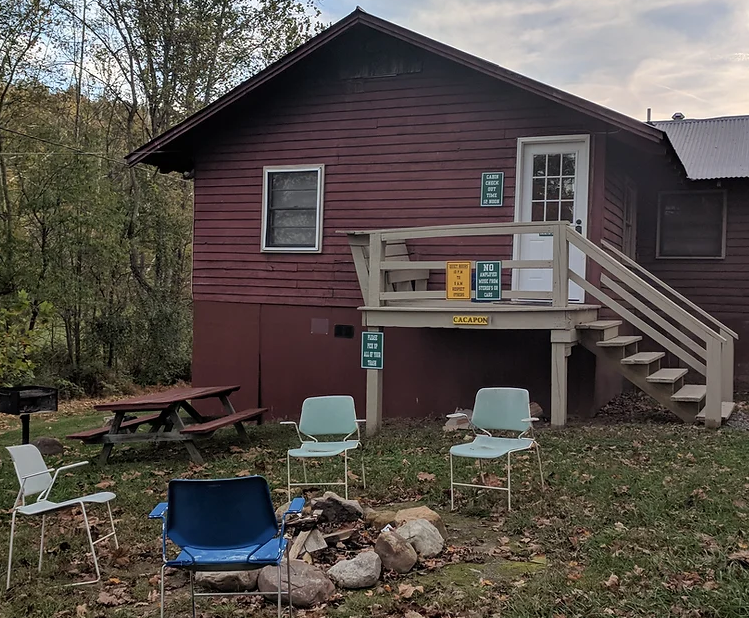 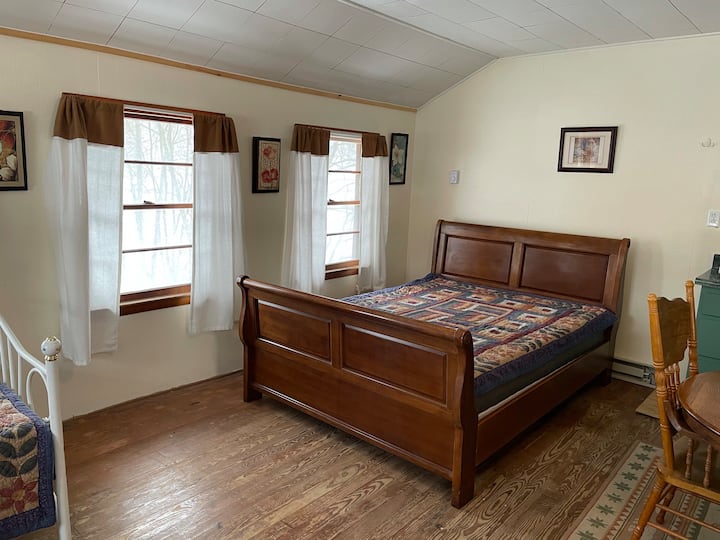 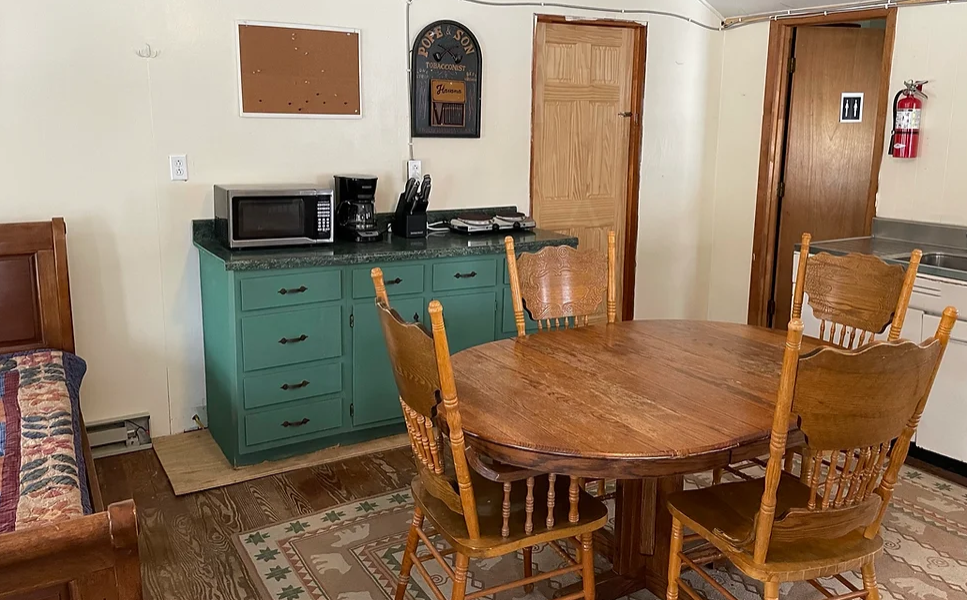 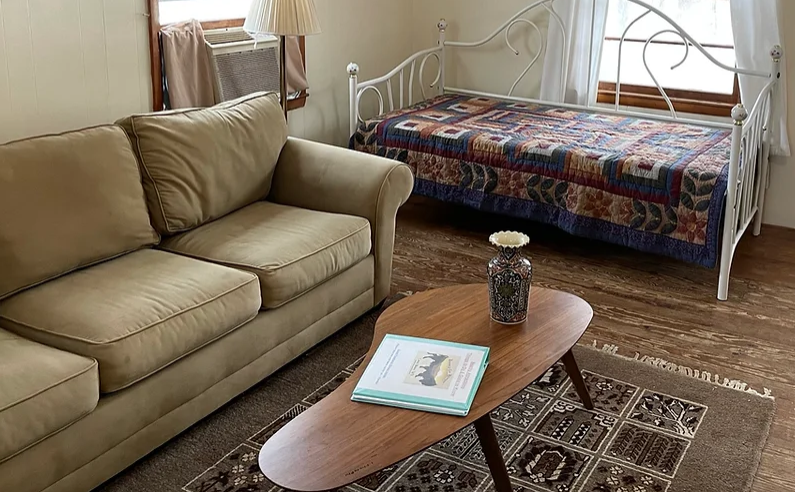 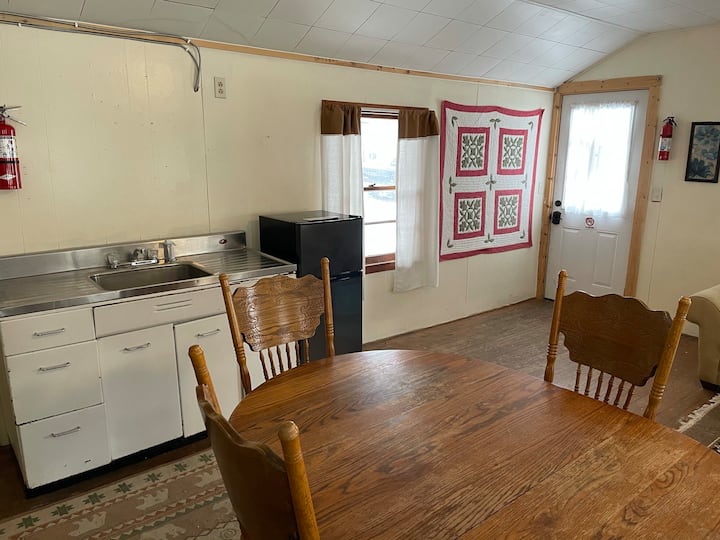 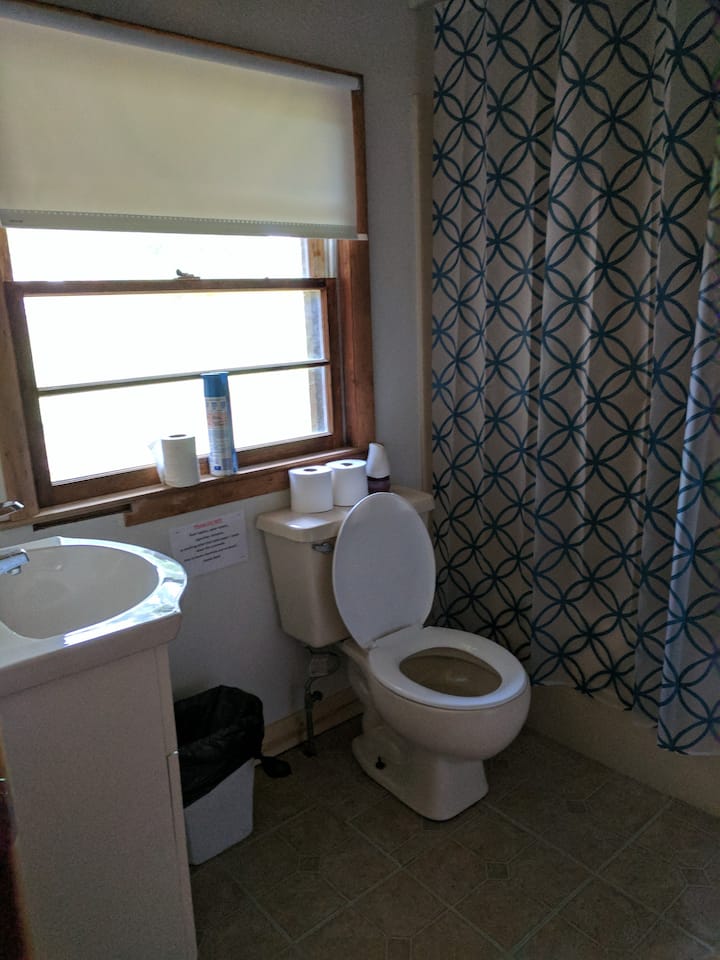 